ОТЧЕТ ПО ПРОИЗВОДСТВЕННОЙ ПРАКТИКЕ (НАУЧНО-ИССЛЕДОВАТЕЛЬСКАЯ РАБОТА) период прохождения практикиПодпись студента: __________________________    Оценка за практику: _____________________________Москва -  2019РАЗДЕЛ I. Бланки для прохождения практики в ИМЭСРуководитель практики от ИМЭС – научный руководитель ВКР:Составляет и подписывает рабочий график (план)Составляет и подписывает индивидуальное задание Проводит текущий контроль выполнения каждого этапа индивидуального задания: ставит отметку о выполнении  (выполнено / не выполнено) и подпись напротив каждого этапа в таблице.Составляет и подписывает отзыв Оценивает отчет по практике в последний день – ставит оценку и подпись на титульном листе отчета и в ведомостиОТЗЫВ О ПРОХОЖДЕНИИ ПРАКТИКИРАБОЧИЙ ГРАФИК (ПЛАН)проведения производственной практики(научно-исследовательская работа)Индивидуальное задание,   Содержание И планируемые результаты производственной практики (научно-исследовательская работа)Планируемые результаты практикивыполнение научно-исследовательской работы, в том числе по теме и в рамках ВКР;освоение профессиональных компетенций по аналитической и научно-исследовательской деятельности (ПК-4, ПК-7); подготовка и защита отчёта по практике.   РАЗДЕЛ II. Бланки для прохождения практики в профильной организации(при написании НИР (ВКР) на базе материалов, собранных во время практики в профильной организации)Руководитель практики от профильной организации:Составляет и подписывает отзыв (+ печать профильной организации)Подписывает рабочий график (план)Согласовывает в первый день практики индивидуальное задание Проводит текущий контроль выполнения каждого этапа индивидуального задания: ставит отметку о выполнении  (выполнено / не выполнено) и подпись напротив каждого этапа в таблице.Руководитель практики от ИМЭС:Оценивает отчет по практике в последний день – ставит оценку и подпись на титульном листе отчета и в ведомостиСоставляет и подписывает рабочий график (план)Составляет и подписывает индивидуальное задание ОТЗЫВ О ПРОХОЖДЕНИИ ПРАКТИКИРАБОЧИЙ ГРАФИК (ПЛАН)проведения производственной практики(научно-исследовательская работа)Индивидуальное задание,   Содержание И планируемые результаты производственной практики (научно-исследовательская работа)Планируемые результаты практикивыполнение научно-исследовательской работы, в том числе по теме и в рамках ВКР;освоение профессиональных компетенций по аналитической и научно-исследовательской деятельности (ПК-4, ПК-7); подготовка и защита отчёта по практике.  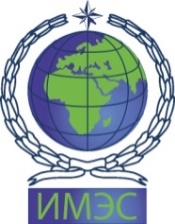 Автономная некоммерческая организация высшего образования«ИНСТИТУТ МЕЖДУНАРОДНЫХ ЭКОНОМИЧЕСКИХ СВЯЗЕЙ»INSTITUTE OF INTERNATIONAL ECONOMIC RELATIONSс «24» апреля 2019 г. по «08» мая 2019 г.Выполнил студенткурсаформы обучения очной/очно- заочной/заочнойобучающийся по направлению подготовки 38.03.01 Экономика,профиль «Мировая экономика»обучающийся по направлению подготовки 38.03.01 Экономика,профиль «Мировая экономика»обучающийся по направлению подготовки 38.03.01 Экономика,профиль «Мировая экономика»обучающийся по направлению подготовки 38.03.01 Экономика,профиль «Мировая экономика»обучающийся по направлению подготовки 38.03.01 Экономика,профиль «Мировая экономика»(ФИО)(ФИО)(ФИО)(ФИО)(ФИО)Дата сдачи отчета: 08.05.2019(Ф И О руководителя практики от ИМЭС)(подпись)24.05.2019(дата)(ФИО обучающегося)(ФИО обучающегося)(ФИО обучающегося)(ФИО обучающегося)(ФИО обучающегося)(ФИО обучающегося)(ФИО обучающегося)студенткурсаформы обучения факультетаочной/очно- заочной/заочнойочной/очно- заочной/заочнойочной/очно- заочной/заочноймировой экономики и международной торговли Автономной некоммерческой организации высшего образования «Институт международных экономических связей», обучающийся     по     направлению     подготовки     38.03.01 Экономика,    профиль мировой экономики и международной торговли Автономной некоммерческой организации высшего образования «Институт международных экономических связей», обучающийся     по     направлению     подготовки     38.03.01 Экономика,    профиль мировой экономики и международной торговли Автономной некоммерческой организации высшего образования «Институт международных экономических связей», обучающийся     по     направлению     подготовки     38.03.01 Экономика,    профиль мировой экономики и международной торговли Автономной некоммерческой организации высшего образования «Институт международных экономических связей», обучающийся     по     направлению     подготовки     38.03.01 Экономика,    профиль мировой экономики и международной торговли Автономной некоммерческой организации высшего образования «Институт международных экономических связей», обучающийся     по     направлению     подготовки     38.03.01 Экономика,    профиль мировой экономики и международной торговли Автономной некоммерческой организации высшего образования «Институт международных экономических связей», обучающийся     по     направлению     подготовки     38.03.01 Экономика,    профиль мировой экономики и международной торговли Автономной некоммерческой организации высшего образования «Институт международных экономических связей», обучающийся     по     направлению     подготовки     38.03.01 Экономика,    профиль «Мировая экономика»  в период«Мировая экономика»  в период«Мировая экономика»  в период«Мировая экономика»  в периодс «24» апреля 2019 г. по «08» мая 2019 г.с «24» апреля 2019 г. по «08» мая 2019 г.с «24» апреля 2019 г. по «08» мая 2019 г.проходил производственную практику (Научно-исследовательская работа)проходил производственную практику (Научно-исследовательская работа)проходил производственную практику (Научно-исследовательская работа)проходил производственную практику (Научно-исследовательская работа)проходил производственную практику (Научно-исследовательская работа)проходил производственную практику (Научно-исследовательская работа)проходил производственную практику (Научно-исследовательская работа)Автономной некоммерческой организации высшего образованияАвтономной некоммерческой организации высшего образованияАвтономной некоммерческой организации высшего образованияАвтономной некоммерческой организации высшего образованияАвтономной некоммерческой организации высшего образованияАвтономной некоммерческой организации высшего образованияАвтономной некоммерческой организации высшего образования«Институт международных экономических связей» (ИМЭС)«Институт международных экономических связей» (ИМЭС)«Институт международных экономических связей» (ИМЭС)«Институт международных экономических связей» (ИМЭС)«Институт международных экономических связей» (ИМЭС)«Институт международных экономических связей» (ИМЭС)«Институт международных экономических связей» (ИМЭС)(полное наименование организации)(полное наименование организации)(полное наименование организации)(полное наименование организации)(полное наименование организации)(полное наименование организации)(полное наименование организации)Руководителем практики назначен:Руководителем практики назначен:Руководителем практики назначен:Руководителем практики назначен:Руководителем практики назначен:Руководителем практики назначен:Руководителем практики назначен:(ФИО руководителя практики)(ФИО руководителя практики)(ФИО руководителя практики)(ФИО руководителя практики)(ФИО руководителя практики)(ФИО руководителя практики)(ФИО руководителя практики)Обучающемуся предоставлено рабочее место вОбучающемуся предоставлено рабочее место вОбучающемуся предоставлено рабочее место вОбучающемуся предоставлено рабочее место вОбучающемуся предоставлено рабочее место вкафедра экономикикафедра экономики(указать структурное подразделение)(указать структурное подразделение)За время прохождения практики обучающийсяЗа время прохождения практики обучающийсяЗа время прохождения практики обучающийсяЗа время прохождения практики обучающийсяЗа время прохождения практики обучающийсяЗа время прохождения практики обучающийсяЗа время прохождения практики обучающийся(успешно выполнил / в целом выполнил / выполнил с затруднениями / не выполнил)(успешно выполнил / в целом выполнил / выполнил с затруднениями / не выполнил)(успешно выполнил / в целом выполнил / выполнил с затруднениями / не выполнил)(успешно выполнил / в целом выполнил / выполнил с затруднениями / не выполнил)(успешно выполнил / в целом выполнил / выполнил с затруднениями / не выполнил)(успешно выполнил / в целом выполнил / выполнил с затруднениями / не выполнил)(успешно выполнил / в целом выполнил / выполнил с затруднениями / не выполнил)утвержденное индивидуальное задание.утвержденное индивидуальное задание.утвержденное индивидуальное задание.утвержденное индивидуальное задание.утвержденное индивидуальное задание.утвержденное индивидуальное задание.утвержденное индивидуальное задание.При прохождении практики проявил себя:При прохождении практики проявил себя:При прохождении практики проявил себя:При прохождении практики проявил себя:При прохождении практики проявил себя:При прохождении практики проявил себя:При прохождении практики проявил себя:(оценка отношения к поставленным задачам,(оценка отношения к поставленным задачам,(оценка отношения к поставленным задачам,(оценка отношения к поставленным задачам,(оценка отношения к поставленным задачам,(оценка отношения к поставленным задачам,(оценка отношения к поставленным задачам,ответственности их выполнения,ответственности их выполнения,ответственности их выполнения,ответственности их выполнения,ответственности их выполнения,ответственности их выполнения,ответственности их выполнения,реализации умений и навыков,реализации умений и навыков,реализации умений и навыков,реализации умений и навыков,реализации умений и навыков,реализации умений и навыков,реализации умений и навыков,достижений и/или недостатков в работе)достижений и/или недостатков в работе)достижений и/или недостатков в работе)достижений и/или недостатков в работе)достижений и/или недостатков в работе)достижений и/или недостатков в работе)достижений и/или недостатков в работе)(Ф И О руководителя практики)(подпись)08.05.2019датаАвтономная некоммерческая организация высшего образования«ИНСТИТУТ МЕЖДУНАРОДНЫХ ЭКОНОМИЧЕСКИХ СВЯЗЕЙ»INSTITUTE OF INTERNATIONAL ECONOMIC RELATIONSОбучающегося курсакурсаформы обучения(ФИО обучающегося)(ФИО обучающегося)(ФИО обучающегося)(ФИО обучающегося)(ФИО обучающегося)(ФИО обучающегося)(ФИО обучающегося)Направление подготовки 38.03.01 Экономика,   профиль «Мировая экономика»Направление подготовки 38.03.01 Экономика,   профиль «Мировая экономика»Направление подготовки 38.03.01 Экономика,   профиль «Мировая экономика»Направление подготовки 38.03.01 Экономика,   профиль «Мировая экономика»Направление подготовки 38.03.01 Экономика,   профиль «Мировая экономика»Направление подготовки 38.03.01 Экономика,   профиль «Мировая экономика»Направление подготовки 38.03.01 Экономика,   профиль «Мировая экономика»Срок прохождения практики: Срок прохождения практики: Срок прохождения практики: Срок прохождения практики: Срок прохождения практики: с «24» апреля 2019 г. по «08» мая 2019 г.с «24» апреля 2019 г. по «08» мая 2019 г.(указать сроки)(указать сроки)Место прохождения практики:Место прохождения практики:Место прохождения практики:Автономная  некоммерческая  организацияАвтономная  некоммерческая  организацияАвтономная  некоммерческая  организацияАвтономная  некоммерческая  организациявысшего образования «Институт международных экономических связей» (ИМЭС), высшего образования «Институт международных экономических связей» (ИМЭС), высшего образования «Институт международных экономических связей» (ИМЭС), высшего образования «Институт международных экономических связей» (ИМЭС), высшего образования «Институт международных экономических связей» (ИМЭС), высшего образования «Институт международных экономических связей» (ИМЭС), высшего образования «Институт международных экономических связей» (ИМЭС), кафедра  экономикикафедра  экономикикафедра  экономикикафедра  экономикикафедра  экономикикафедра  экономикикафедра  экономики(полное название организации и структурного подразделения)(полное название организации и структурного подразделения)(полное название организации и структурного подразделения)(полное название организации и структурного подразделения)(полное название организации и структурного подразделения)(полное название организации и структурного подразделения)(полное название организации и структурного подразделения)№ п/пКонтролируемый этап практикиСодержаниеСрок1Подготовительный этапОрганизационно-инструктивное собрание, выдача индивидуального задания на практику, рабочего графика (плана), разъяснение целей, задач практики и форм отчетности24.04.191Подготовительный этапИнструктаж по ознакомлению с требованиями охраны труда, техники безопасности, пожарной безопасности, а также правилами внутреннего трудового распорядка24.04.192Содержательный этапВыполнение индивидуальных заданий № 1-324.04.19 - 05.05.183Результативно-аналитический этапПодготовка отчета по практике 06.05.19 - 08.05. 19Руководитель практики от ИМЭС(Ф И О)(подпись)Обучающийся(ФИО)(подпись)Автономная некоммерческая организация высшего образования«ИНСТИТУТ МЕЖДУНАРОДНЫХ ЭКОНОМИЧЕСКИХ СВЯЗЕЙ»INSTITUTE OF INTERNATIONAL ECONOMIC RELATIONS Обучающегося курсакурсаформы обучения(ФИО обучающегося)(ФИО обучающегося)(ФИО обучающегося)(ФИО обучающегося)(ФИО обучающегося)(ФИО обучающегося)(ФИО обучающегося)Направление подготовки 38.03.01 Экономика,   профиль «Мировая экономика»Направление подготовки 38.03.01 Экономика,   профиль «Мировая экономика»Направление подготовки 38.03.01 Экономика,   профиль «Мировая экономика»Направление подготовки 38.03.01 Экономика,   профиль «Мировая экономика»Направление подготовки 38.03.01 Экономика,   профиль «Мировая экономика»Направление подготовки 38.03.01 Экономика,   профиль «Мировая экономика»Направление подготовки 38.03.01 Экономика,   профиль «Мировая экономика»Срок прохождения практики: Срок прохождения практики: Срок прохождения практики: Срок прохождения практики: Срок прохождения практики: с «24» апреля 2019 г. по «08» мая 2019 г.с «24» апреля 2019 г. по «08» мая 2019 г.(указать сроки)(указать сроки)Место прохождения практики:Место прохождения практики:Место прохождения практики:Автономная  некоммерческая  организацияАвтономная  некоммерческая  организацияАвтономная  некоммерческая  организацияАвтономная  некоммерческая  организациявысшего образования «Институт международных экономических связей» (ИМЭС), высшего образования «Институт международных экономических связей» (ИМЭС), высшего образования «Институт международных экономических связей» (ИМЭС), высшего образования «Институт международных экономических связей» (ИМЭС), высшего образования «Институт международных экономических связей» (ИМЭС), высшего образования «Институт международных экономических связей» (ИМЭС), высшего образования «Институт международных экономических связей» (ИМЭС), кафедра экономикикафедра экономикикафедра экономикикафедра экономикикафедра экономикикафедра экономикикафедра экономики(полное название организации и структурного подразделения)(полное название организации и структурного подразделения)(полное название организации и структурного подразделения)(полное название организации и структурного подразделения)(полное название организации и структурного подразделения)(полное название организации и структурного подразделения)(полное название организации и структурного подразделения)Цель практики:  выполнение научно–исследовательской работы (в том числе в рамках ВКР)Цель практики:  выполнение научно–исследовательской работы (в том числе в рамках ВКР)Цель практики:  выполнение научно–исследовательской работы (в том числе в рамках ВКР)Цель практики:  выполнение научно–исследовательской работы (в том числе в рамках ВКР)Цель практики:  выполнение научно–исследовательской работы (в том числе в рамках ВКР)Цель практики:  выполнение научно–исследовательской работы (в том числе в рамках ВКР)Цель практики:  выполнение научно–исследовательской работы (в том числе в рамках ВКР)Контролируемый этап практикиСодержаниеОтметка о выполнении(текущий контроль):выполнено / не выполненоПодпись руководителя практики Подготовительный этапОрганизационно-инструктивное собрание, выдача индивидуального задания на практику, рабочего графика (плана), разъяснение целей, задач практики и форм отчетностиПодготовительный этапИнструктаж по ознакомлению с требованиями охраны труда, техники безопасности, пожарной безопасности, а также правилами внутреннего трудового распорядкаСодержательный этапЗадание 1.Определить цель, задачи, объект, предмет и актуальность исследования.  Содержательный этапЗадание 2. Подготовить информационный обзор или аналитический отчет, используя отечественные и зарубежные источники информации  в рамках выполнения научно–исследовательской работы (ПК-7)Содержательный этапЗадание 3. Построить стандартную теоретическую и эконометрическую модель, проанализировать её и содержательно интерпретировать полученные результаты на основе описания экономических процессов и явлений в рамках выполнения научно–исследовательской работы (ПК-4)   Результативно- аналитический этапПодготовка отчёта по практике Руководитель практики от ИМЭС(Ф И О)(подпись)Обучающийся(ФИО)(подпись)(ФИО обучающегося)(ФИО обучающегося)(ФИО обучающегося)(ФИО обучающегося)(ФИО обучающегося)(ФИО обучающегося)(ФИО обучающегося)студенткурсаформы обучения факультетаочной/очно- заочной/заочнойочной/очно- заочной/заочнойочной/очно- заочной/заочноймировой экономики и международной торговли Автономной некоммерческой организации высшего образования «Институт международных экономических связей», обучающийся     по     направлению     подготовки     38.03.01 Экономика,    профиль мировой экономики и международной торговли Автономной некоммерческой организации высшего образования «Институт международных экономических связей», обучающийся     по     направлению     подготовки     38.03.01 Экономика,    профиль мировой экономики и международной торговли Автономной некоммерческой организации высшего образования «Институт международных экономических связей», обучающийся     по     направлению     подготовки     38.03.01 Экономика,    профиль мировой экономики и международной торговли Автономной некоммерческой организации высшего образования «Институт международных экономических связей», обучающийся     по     направлению     подготовки     38.03.01 Экономика,    профиль мировой экономики и международной торговли Автономной некоммерческой организации высшего образования «Институт международных экономических связей», обучающийся     по     направлению     подготовки     38.03.01 Экономика,    профиль мировой экономики и международной торговли Автономной некоммерческой организации высшего образования «Институт международных экономических связей», обучающийся     по     направлению     подготовки     38.03.01 Экономика,    профиль мировой экономики и международной торговли Автономной некоммерческой организации высшего образования «Институт международных экономических связей», обучающийся     по     направлению     подготовки     38.03.01 Экономика,    профиль «Мировая экономика»  в период«Мировая экономика»  в период«Мировая экономика»  в период«Мировая экономика»  в периодс «24» апреля 2019 г. по «08» мая 2019 г.с «24» апреля 2019 г. по «08» мая 2019 г.с «24» апреля 2019 г. по «08» мая 2019 г.проходил производственную практику (Научно-исследовательская работа)проходил производственную практику (Научно-исследовательская работа)проходил производственную практику (Научно-исследовательская работа)проходил производственную практику (Научно-исследовательская работа)проходил производственную практику (Научно-исследовательская работа)проходил производственную практику (Научно-исследовательская работа)проходил производственную практику (Научно-исследовательская работа)(полное наименование организации)(полное наименование организации)(полное наименование организации)(полное наименование организации)(полное наименование организации)(полное наименование организации)(полное наименование организации)Руководителем практики от профильной организации назначен:Руководителем практики от профильной организации назначен:Руководителем практики от профильной организации назначен:Руководителем практики от профильной организации назначен:Руководителем практики от профильной организации назначен:Руководителем практики от профильной организации назначен:Руководителем практики от профильной организации назначен:(ФИО руководителя практики)(ФИО руководителя практики)(ФИО руководителя практики)(ФИО руководителя практики)(ФИО руководителя практики)(ФИО руководителя практики)(ФИО руководителя практики)Обучающемуся предоставлено рабочее место вОбучающемуся предоставлено рабочее место вОбучающемуся предоставлено рабочее место вОбучающемуся предоставлено рабочее место вОбучающемуся предоставлено рабочее место в(указать структурное подразделение)(указать структурное подразделение)За время прохождения практики обучающийсяЗа время прохождения практики обучающийсяЗа время прохождения практики обучающийсяЗа время прохождения практики обучающийсяЗа время прохождения практики обучающийсяЗа время прохождения практики обучающийсяЗа время прохождения практики обучающийся(успешно выполнил / в целом выполнил / выполнил с затруднениями / не выполнил)(успешно выполнил / в целом выполнил / выполнил с затруднениями / не выполнил)(успешно выполнил / в целом выполнил / выполнил с затруднениями / не выполнил)(успешно выполнил / в целом выполнил / выполнил с затруднениями / не выполнил)(успешно выполнил / в целом выполнил / выполнил с затруднениями / не выполнил)(успешно выполнил / в целом выполнил / выполнил с затруднениями / не выполнил)(успешно выполнил / в целом выполнил / выполнил с затруднениями / не выполнил)утвержденное индивидуальное задание.утвержденное индивидуальное задание.утвержденное индивидуальное задание.утвержденное индивидуальное задание.утвержденное индивидуальное задание.утвержденное индивидуальное задание.утвержденное индивидуальное задание.При прохождении практики проявил себя:При прохождении практики проявил себя:При прохождении практики проявил себя:При прохождении практики проявил себя:При прохождении практики проявил себя:При прохождении практики проявил себя:При прохождении практики проявил себя:(оценка отношения к поставленным задачам,(оценка отношения к поставленным задачам,(оценка отношения к поставленным задачам,(оценка отношения к поставленным задачам,(оценка отношения к поставленным задачам,(оценка отношения к поставленным задачам,(оценка отношения к поставленным задачам,ответственности их выполнения,ответственности их выполнения,ответственности их выполнения,ответственности их выполнения,ответственности их выполнения,ответственности их выполнения,ответственности их выполнения,реализации умений и навыков,реализации умений и навыков,реализации умений и навыков,реализации умений и навыков,реализации умений и навыков,реализации умений и навыков,реализации умений и навыков,достижений и/или недостатков в работе)достижений и/или недостатков в работе)достижений и/или недостатков в работе)достижений и/или недостатков в работе)достижений и/или недостатков в работе)достижений и/или недостатков в работе)достижений и/или недостатков в работе)(Ф И О руководителя практики от профильной организации)(подпись)08.05.2019датаАвтономная некоммерческая организация высшего образования«ИНСТИТУТ МЕЖДУНАРОДНЫХ ЭКОНОМИЧЕСКИХ СВЯЗЕЙ»INSTITUTE OF INTERNATIONAL ECONOMIC RELATIONSОбучающегося курсакурсаформы обучения(ФИО обучающегося)(ФИО обучающегося)(ФИО обучающегося)(ФИО обучающегося)(ФИО обучающегося)(ФИО обучающегося)(ФИО обучающегося)Направление подготовки 38.03.01 Экономика,   профиль «Мировая экономика»Направление подготовки 38.03.01 Экономика,   профиль «Мировая экономика»Направление подготовки 38.03.01 Экономика,   профиль «Мировая экономика»Направление подготовки 38.03.01 Экономика,   профиль «Мировая экономика»Направление подготовки 38.03.01 Экономика,   профиль «Мировая экономика»Направление подготовки 38.03.01 Экономика,   профиль «Мировая экономика»Направление подготовки 38.03.01 Экономика,   профиль «Мировая экономика»Срок прохождения практики: Срок прохождения практики: Срок прохождения практики: Срок прохождения практики: Срок прохождения практики: с «24» апреля 2019 г. по «08» мая 2019 г.с «24» апреля 2019 г. по «08» мая 2019 г.(указать сроки)(указать сроки)Место прохождения практики:Место прохождения практики:Место прохождения практики:(полное название организации и структурного подразделения)(полное название организации и структурного подразделения)(полное название организации и структурного подразделения)(полное название организации и структурного подразделения)(полное название организации и структурного подразделения)(полное название организации и структурного подразделения)(полное название организации и структурного подразделения)№ п/пКонтролируемый этап практикиСодержаниеСрок1Подготовительный этапОрганизационно-инструктивное собрание, выдача индивидуального задания на практику, рабочего графика (плана), разъяснение целей, задач практики и форм отчетности24.04.191Подготовительный этапИнструктаж по ознакомлению с требованиями охраны труда, техники безопасности, пожарной безопасности, а также правилами внутреннего трудового распорядка24.04.192Содержательный этапВыполнение индивидуальных заданий № 1-324.04.19 - 05.05.183Результативно-аналитический этапПодготовка отчета по практике 06.05.19 - 08.05. 19Руководитель практики от ИМЭС(Ф И О)(подпись)Руководитель практики от профильной организации(Ф И О)(подпись)Обучающийся(ФИО)(подпись)Автономная некоммерческая организация высшего образования«ИНСТИТУТ МЕЖДУНАРОДНЫХ ЭКОНОМИЧЕСКИХ СВЯЗЕЙ»INSTITUTE OF INTERNATIONAL ECONOMIC RELATIONS Обучающегося курсакурсаформы обучения(ФИО обучающегося)(ФИО обучающегося)(ФИО обучающегося)(ФИО обучающегося)(ФИО обучающегося)(ФИО обучающегося)(ФИО обучающегося)Направление подготовки 38.03.01 Экономика,   профиль «Мировая экономика»Направление подготовки 38.03.01 Экономика,   профиль «Мировая экономика»Направление подготовки 38.03.01 Экономика,   профиль «Мировая экономика»Направление подготовки 38.03.01 Экономика,   профиль «Мировая экономика»Направление подготовки 38.03.01 Экономика,   профиль «Мировая экономика»Направление подготовки 38.03.01 Экономика,   профиль «Мировая экономика»Направление подготовки 38.03.01 Экономика,   профиль «Мировая экономика»Срок прохождения практики: Срок прохождения практики: Срок прохождения практики: Срок прохождения практики: Срок прохождения практики: с «24» апреля 2019 г. по «08» мая 2019 г.с «24» апреля 2019 г. по «08» мая 2019 г.(указать сроки)(указать сроки)Место прохождения практики:Место прохождения практики:Место прохождения практики:(полное название организации и структурного подразделения)(полное название организации и структурного подразделения)(полное название организации и структурного подразделения)(полное название организации и структурного подразделения)(полное название организации и структурного подразделения)(полное название организации и структурного подразделения)(полное название организации и структурного подразделения)Цель практики:  выполнение научно–исследовательской работы (в том числе в рамках ВКР)Цель практики:  выполнение научно–исследовательской работы (в том числе в рамках ВКР)Цель практики:  выполнение научно–исследовательской работы (в том числе в рамках ВКР)Цель практики:  выполнение научно–исследовательской работы (в том числе в рамках ВКР)Цель практики:  выполнение научно–исследовательской работы (в том числе в рамках ВКР)Цель практики:  выполнение научно–исследовательской работы (в том числе в рамках ВКР)Цель практики:  выполнение научно–исследовательской работы (в том числе в рамках ВКР)Контролируемый этап практикиСодержаниеОтметка о выполнении(текущий контроль):выполнено / не выполненоПодпись руководителя практики Подготовительный этапОрганизационно-инструктивное собрание, выдача индивидуального задания на практику, рабочего графика (плана), разъяснение целей, задач практики и форм отчетностиПодготовительный этапИнструктаж по ознакомлению с требованиями охраны труда, техники безопасности, пожарной безопасности, а также правилами внутреннего трудового распорядкаСодержательный этапЗадание 1.Определить цель, задачи, объект, предмет и актуальность исследования.  Содержательный этапЗадание 2. Подготовить информационный обзор или аналитический отчет, используя отечественные и зарубежные источники информации  в рамках выполнения научно–исследовательской работы (ПК-7)Содержательный этапЗадание 3. Построить стандартную теоретическую и эконометрическую модель, проанализировать её и содержательно интерпретировать полученные результаты на основе описания экономических процессов и явлений в рамках выполнения научно–исследовательской работы (ПК-4)   Результативно- аналитический этапПодготовка отчёта по практике Руководитель практики от ИМЭС(Ф И О)(подпись)СОГЛАСОВАНОСОГЛАСОВАНОСОГЛАСОВАНОРуководитель практики от профильной организацииРуководитель практики от профильной организацииРуководитель практики от профильной организацииФИОподпись24.04.2019датаОбучающийся(ФИО)(подпись)